Allegato 3PSR CALABRIA 2014-2020MISURA 19 - Sostegno allo sviluppo locale LEADER(CLLD – community led local development) 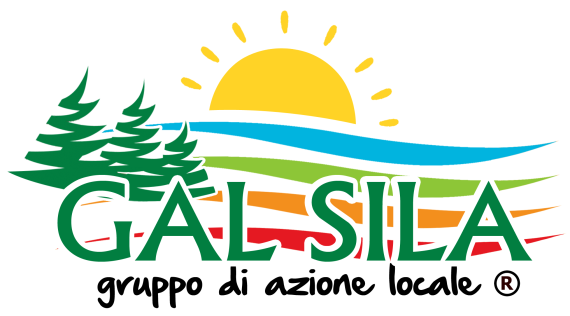 PIANO DI AZIONE LOCALE“Altopiano Silano, Distretto del turismo sostenibile”Misura 16.03.01DICHIARAZIONE SOSTITUTIVA DELL’ATTO DI NOTORIETÀ (Art. 46 - 47 D.P.R. 28 dicembre 2000, n. 445)DICHIARAZIONI E IMPEGNI DEL CAPOFILA E DEI PARTNERIl/la sottoscritto/a 	C.F. 		nato/a a 		Prov.  		il 		e residente a   	Prov.	 	in	via			 n° 	tel. 				.Nella sua qualità di titolare /rappresentante legale dell’impresa:agricola;	forestale;	agroalimentare;	turisticadenominata			 PEC 		con sede in 		Prov.	 	 	n.  	viaOvvero nella sua qualità di persona fisica non impegnata in un’atività economica a momento della presentazione della domanda di sostegno;avendo  presentato  domanda di  sostegno  a  valere  sull’intervento  16.3.1  del  PAL del Gal Sila Sviluppo 2017/2013,  in qualità di capofila/partner nell’ambito del  raggruppamento di piccoli operatori denominato______________________________________________________________________________________;consapevole che incorrerà in sanzioni penali nel caso di dichiarazioni non veritiere, di formazione o uso di atti falsi e nella perdita dei benefici (ai sensi degli artt. 75 e 76 del DPR n.445/2000)DICHIARAche   l’impresa   è   iscritta  presso   la   camera   di   Commercio,   Industria,   Agricoltura   e   Artigianato di 	( 	) con i seguenti dati: Codice Fiscale e numero di iscrizione alla CCIAA 	, data di iscrizione____________________________ Numero di Repertorio Economico Amministrativo__________________________________codice ATECORI 		;	forma giuridica________________________________.;ovvero, in caso di persona fisica:di impegnarsi a formalizzare l’iscrizione presso la CCIAA in caso di concessione del contributo.DICHIARA, inoltre,che nei propri confronti non sussistono le cause ostative di cui all’art. 67, comma 8, del D.lvo 06/09/2011, n. 159, che fa divieto di concedere contributi pubblici a soggetti destinatari di prevenzione personale ovvero condannati, anche con sentenza non definitiva ma confermata in grado di appello, per i delitti di criminalità organizzata elencati all’art. 51, comma 3-bis, c.p.p. .di esonerare l'Amministrazione regionale da ogni responsabilità nei confronti di terzi aventi causa a qualsiasi titolo per il pagamento dell’aiuto richiesto;di essere a conoscenza che, in caso di istruttoria negativa della domanda di aiuto, si procederà all’archiviazione della stessa con conseguente deca󠇯denza󠇯 tota󠇯le dell’ista󠇯nza󠇯;di impegnarsi, in caso di esito positivo dell’istruttoria󠇯 e di a󠇯mmissione a󠇯 fina󠇯nzia󠇯mento, a:presentare (per i partner, tramite il capofila) la documentazione prevista dal punto 13.2 delle disposizioni attuative per la formalizzazione della concessione del contributo;mantenere  i  requisiti  di  ammissibilità  all’intervento  16.3.1  ed  il  punteggio  ottenuto  in  fae  di valutazione della domanda di sostegno;rispettare, ove pertinente, le norme sui diritti delle persone con disabilità, anche per quanto concerne l’accessibilità e  ’applicazione  pratica  dell’articolo  9  della  Convenzione  ONU  sui  diritti  delle persone con disabilità (UNCRPD) ai fondi Strutturali e di Investimento Europei, come previsto dal diritto dell’Unione e nazionale;accettare tutti i controlli documentali e/o fisici disposti allo scopo di verificare lo stato di attuazione del progetto, l’avanzamento delle relative spese, il rispetto degli obblighi previsti dal bando e dalla normativa applicabile, la veridicità delle dichiarazioni ed informazioni prodotte;accettare che i propri dati saranno pubblicati secondo quanto stabilito dall'articolo 111 del Reg. (UE) n. 1306/2013;fornire tutti i dati e le informazioni necessarie all’Amministrazione per monitorare il progetto ed il suo avanzamento dal punto di vista fisico, finanziario e procedurale;garantire visibilità e pubblicità agli interventi realizzati secondo quanto indicato nelle disposizioni procedurali ed in attuazione alla normativa comunitaria, nazionale e regionale di riferimento;acquisire, ove pertinente, l’autorizzazione  comunale/sanitaria  all’esercizio  dell’attività  connessa entro la data di chiusura del progetto;provvedere alla divulgazione dei risultati del progetto entro la richiesta del pagamento finale;non a󠇯pporta󠇯re, nei 5 a󠇯nni successivi a󠇯l pa󠇯ga󠇯mento fina󠇯le, a󠇯i sensi dell’a󠇯rt. 71 del regola󠇯mento (UE) 1303/2013, modifiche sostanziali a󠇯ll’opera󠇯zione a󠇯pprova󠇯ta󠇯 che ne a󠇯lterino la󠇯 na󠇯tura󠇯 o ne compromettano gli obiettivi originari. Le modifiche sostanziali comprendono, tra󠇯 l’a󠇯ltro: la󠇯 cessa󠇯zione dell’a󠇯ttività; la󠇯 riloca󠇯lizza󠇯zione della󠇯 stessa󠇯 a󠇯l di fuori dell’a󠇯rea󠇯 a󠇯mmissibile; il ca󠇯mbio di destina󠇯zione d’uso dei beni mobili ed immobili oggetto del fina󠇯nzia󠇯mento;rispettare eventuali obblighi imposti a livello comunitario, nazionale e regionale anche successivamente alla presentazione della domanda di sostegno;Luogo e data  	Firma del dichiarante  	(Ai sensi  dell’art. 38  del  DPR  n.  445/2000, la  sottoscrizione  non  è  soggetta  ad  autenticazione  ove  sia  presentata unitamente a copia fotostatica di un documento d’identità in corso di validità del sottoscrittore).